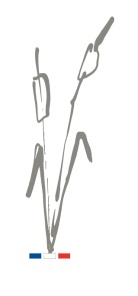 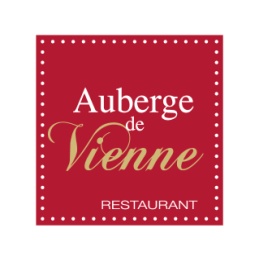 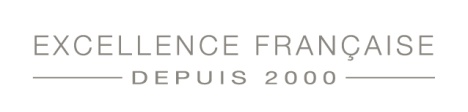 Menu Carte 45.00€ Entrée, Plat, Dessert52.00€ Entrée, Poisson et Viande, Dessert*Supplément de 8.00€ Sur Prix du menu*  LES ENTRÉES  Saumon Fumé Maison, Sauce Crème, Moutarde d’Orléans, Miel                                            23.00€                        *Duo de Carpaccio de Bœuf mariné et Saint Jacques Fumées Maison*                                    29.00€                                  Croustillant de Poire de Terre au Foie Gras, Pickles d’Oignon Rouge                                    24.00€      Terrine de Sanglier et ses Rillons                                                                                               18.00€ 	LES POISSONS  L’Aile de Raie Pochée, Sauce Moutarde et Thym                                                                      22.00€                            Le Filet de Cabillaud, Poché au Lait, et sa Béarnaise de la Mer                                              24.00€       Le Filet de Sandre Grillé, Sauce Riesling                                                                                  24.00€        * Les Saint-Jacques en Croûte de Sésame, Sauce Bercy*			                                 32.00€           LES VIANDES Brochette de Biche, Sauce Groseille 		              24.00€	         		                            26.00 €                                       Le Filet de Bœuf Cordon Rouge au Foie gras                                             29.00 € Filet de Bœuf Grillé à la Plancha         		              25.00€ Suprême de Pintade, Farci aux Abricots                                                                                    23.00€                                              Duo de Col-vert, et son Jus                                                                                                         25.00€* Filet de Bœuf, Cordon Rouge, au Foie Gras (Création D.Salmon)*	             29.00€*Escalope de Ris de Veau, Sauce Crémée aux Cèpes (Spécialité de L’Auberge)*                  29.00€   LES DESSERTSAssiette de Cinq Fromages Affinés de Notre sélection                                                            12.00€                                                    Le Mi-cuit Inversé, et sa Glace Stracciatella      	                                                                     12.00€          Le Feuilleté de Poire Flambé d’Olivet  (Spécialité de l’Auberge) 		                                 12.00€           Comme un Vin Chaud, Glace Sirop d’Erable          		                                            12.00€Compressé de Pommes au Calvados, Crème Brulée, Comme un Mille Feuille     	        12.00€        Pavlova aux Agrumes 			                                                                              12.00€Tous nos Prix sont Service et T.V.A. Compris. Hors Boissons                             All Prices Included Service and Taxes. Drinks are Not Included      Octobre 2020   	Menu Enfant à 17.00 €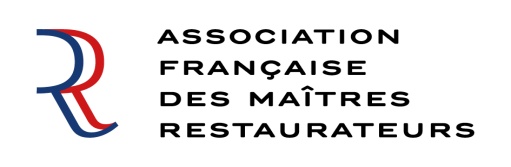 